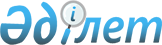 О предоставлении социальной помощи на приобретение топлива специалистам государственных организаций социального обеспечения, образования, культуры, спорта и ветеринарии, проживающим и работающим в сельских населенных пунктах города Арыс
					
			Утративший силу
			
			
		
					Решение Арысского городского маслихата Южно-Казахстанской области от 24 марта 2017 года № 11/78-VI. Зарегистрировано Департаментом юстиции Южно-Казахстанской области 10 апреля 2017 года № 4027. Утратило силу решением Арысского городского маслихата Туркестанской области от 19 сентября 2018 года № 26/189-VI
      Сноска. Утратило силу решением Арысского городского маслихата Туркестанской области от 19.09.2018 № 26/189-VI (вводится в действие по истечении десяти календарных дней после дня его первого официального опубликования).
      В соответствии с подпунктом 15) пункта 1 статьи 6 Закона Республики Казахстан от 23 января 2001 года "О местном государственном управлении и самоуправлении в Республике Казахстан", пунктом 5 статьи 18 Закона Республики Казахстан от 8 июля 2005 года "О государственном регулировании развития агропромышленного комплекса и сельских территорий", Арысский городской маслихат РЕШИЛ:
      1. Предоставить специалистам государственных организаций социального обеспечения, образования, культуры, спорта и ветеринарии, проживающим и работающим в сельских населенных пунктах города Арыс социальную помощь на приобретение топлива в размере 2 месячного расчетного показателя, за счет бюджетных средств.
      2. Признать утратившими силу некоторые решения Арысского городского маслихата согласно приложению к настоящему решению.
      3. Настоящее решение вводится в действие по истечении десяти календарных дней после дня его первого официального опубликования. Перечень
утративших силу некоторых решений
Арысского городского маслихата
      1. Решение Арысского городского маслихата от 5 ноября 2009 года № 25/158-ІV "Об оказании социальной помощи специалистам, проживающим в сельских населенных пунктах" (зарегистрированный в Реестре государственной регистрации нормативных правовых актов за № 14-2-84, опубликованный 26 декабря 2009 года в газете "Арыс ақиқаты");
      2. Решение Арысского городского маслихата от 21 декабря 2009 года № 28/182-ІV "О внесении изменения в решение Арысского городского маслихата от 5 ноября 2009 года № 25/158-ІV "Об оказании социальной помощи специалистам, проживающим в сельских населенных пунктах" (зарегистрированный в Реестре государственной регистрации нормативных правовых актов за № 14-2-87, опубликованный 27 февраля 2010 года в газете "Арыс ақиқаты");
      3. Решение Арысского городского маслихата от 13 июня 2012 года № 4/31-V "О внесении изменения в решение Арысского городского маслихата от 5 ноября 2009 года № 25/158-ІV "Об оказании социальной помощи специалистам, проживающим в сельских населенных пунктах" (зарегистрированный в Реестре государственной регистрации нормативных правовых актов за № 14-2-133, опубликованный 21 июля 2012 года в газете "Арыс ақиқаты");
      4. Решение Арысского городского маслихата от 19 декабря 2014 года № 36/213-V "О внесении изменения в решение Арысского городского маслихата от 5 ноября 2009 года № 25/158-ІV "Об оказании социальной помощи специалистам, проживающим в сельских населенных пунктах" (зарегистрированный в Реестре государственной регистрации нормативных правовых актов за № 2963, опубликованный 7 февраля 2015 года в газете "Арыс ақиқаты").
					© 2012. РГП на ПХВ «Институт законодательства и правовой информации Республики Казахстан» Министерства юстиции Республики Казахстан
				
      Председатель сессии

      городского маслихата

М. Мырзаев

      Секретарь

      городского маслихата

А. Байтанаев
Приложение к решению
Арысского городского
маслихата от 24 марта
2017 года № 11/78-VІ